ANZ Pensioners Association (“The Association”): Privacy noticeIntroductionThis notice has been issued in the context of regulations regarding Data Protection and the associated rights of individuals and their privacy. We, as Data Controllers under the terms of the Regulation, need to ensure that we have proper authority to the holding and processing of personal data.The objects of the Association are set out in its Constitution*. In summary, these include:To assist and encourage contact and communication between Pensioners;To provide guidance and support to its members and encourage social activities for Pensioners The collection and processing of data is required to accomplish these objectives and hence this notice outlines how the Association handles and uses the data it collects, and includes:What personal data is collected;How data is collected;How data is used;With whom data is shared;Right to access and correction of your information;How long data is retained.What personal data is collected?The Association collects and holds the following data, where possible, on its members:Names and contact details;Initial Employer name and retirement date;Date of birth;Spouse name and date of birth, if appropriate;Attendance records in respect of the Association’s supported events;ANZ Bank Sport and Social Club membership, if appropriate;How is data collected?The Association will collect personal data provided through the membership enrolment process. This process will be initiated by the Pensions team at ANZ Bank when a prospective member retires. However, any membership application will only be granted upon satisfactory completion of the enrolment process by the membership applicant.How is data used?In order to meet its objectives, the Association will use the data it holds for:Notification of and correspondence relating to the Association’s activities, including meetings and social events;Publication and distribution of the Association’s newsletters and other communications;A directory of members’ contact details for the use of other members;We will only process personal data where members have given their consent to the processing of such data.With whom do we share data?In line with the Association’s Data Protection policy, the Association does not share any information with third parties, other than those that process data on its behalf or where the member has given consent, such as to the Trustee of the ANZ UK Staff Pension Scheme. All such third parties are carefully vetted for strict adherence to UK data protection law.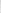 Right to access and correction of your informationThe Association recognizes that members have:The right to request that inaccurate information about them is erased or corrected; The right to access personal data about them held by the Association; andThe right to ask us to stop processing any of your personal data. To the extent members are entitled to do any of the above under applicable law, they can make such a request by writing to us at the address specified under the Contact section below. We make every effort to maintain the accuracy and completeness of personal data which we store and to ensure all personal data is up to date. However, members can assist us with this by promptly contacting us if there are any changes to their personal data or if they become aware that we have personal data which is inaccurate. We shall not be responsible for any losses suffered arising from any inaccurate, inauthentic, deficient or incomplete personal data that members provide to us.How long data is retainedThe Association will archive all personal data from its database immediately when a member requests that their personal data is removed or if a membership is terminated or expires.Archive records will be retained for a maximum of 12 months and deleted thereafter.ReviewThis Privacy notice will be kept under review and updated as necessary from time to time ContactIf members have any questions or wish to complain regarding the management of personal data including their right to access their personal data, please contact us at admin@anzpauk.co.uk, or in writing c/o ANZ Banking Group,  Level 12, 25 North Colonnade, Canary Wharf, London, E14 5HZ. If members are still dissatisfied, they can go directly to the Information Commissioner Office (ICO), the independent body that oversees the Data Protection Act. You can contact the Office of the Information Commissioner in writing to The Information Commissioner, Wycliffe House, Water Lane, Wilmslow, Cheshire, SK9 5AF, or by telephone on 01625 545700. The ICO also has a website: www.ico.gov.ukMarch 2022